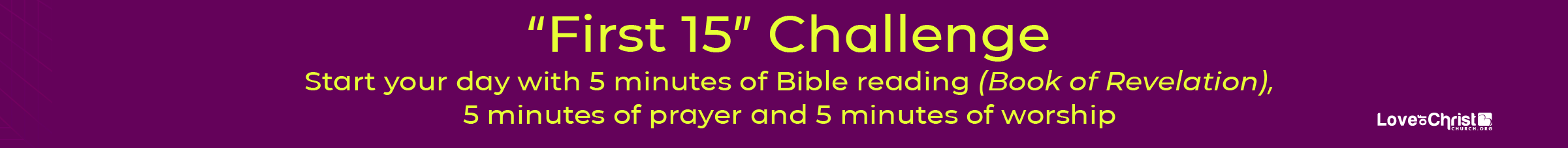 DAYREAD & REFLECTPRAYER FOCUSWORSHIP LINKS1Revelation 1, John 1:1What do you learn about Jesus in these passages? What characteristic resonates the most with you right now?Salvation for our family & friends.Freedom for those bound by addiction & taken captive by the devil.Personal requests. King of Kings (Hillsong Worship)2Revelation 2, Psalm 32:8If the Lord were to write a letter to you, what might be some positives He would say about your faith journey? What might be some areas He would challenge you to change?Revival in our nation & the nations of the world.Spiritual health & growth in the church worldwide.Personal requests. Christ Be Magnified (Cody Carnes)3Revelation 3, Proverbs 3:11-12What are some ways the Lord has brought correction to you in the past? How might knowing His discipline is rooted in love inspire you to obey Him now & in the future?Our nation, president, congress, senate & supreme court.Our state, governor, legislature & others in leadership.Personal requests. Promises (The Worship Initiative)4Revelation 4, Isaiah 6:1-8Imagine yourself in the Throne Room of Heaven. What do you see, hear & feel? How willing are you to say as Isaiah did, “Here am I. Send me!”?Our cities, communities, mayors, city council & police force.Our military leaders & soldiers.Personal requests. Worthy (Elevation Worship) 5Revelation 5, Psalm 141:2How does it make you feel to know that your prayers are preserved as incense to God? How might this truth impact your prayer life?Israel’s safety, peace & salvation.The lost in India, our LOCC India churches & the pastors we support.Personal requests. Remembrance (Hillsong Worship)6Revelation 6, Psalm 46:1-7Which seal opening left the greatest impression on you & why? What comfort does it give you to know, in the midst of chaotic events, God’s presence will give you peace?Strength & protection for the persecuted church. Missions & missionaries around the world.Personal requests. Egypt (Bethel Music)7Revelation 7, Psalm 91:1-17How have you sensed God’s protection in the last year? Take time to thank Him for this!Love of Christ Church services & all who attend.Our pastors, staff, elders & leaders.Personal requests.Battle Belongs (Phil Wickham)8Revelation 8-9, Psalm 46:8-11Why do you think there is 30 minutes of silence between the 7th seal & the trumpets? What might be happening during that time?Everyone who serve on the Dream Team.More people to discover their giftings & serve in the church.Personal requests.Way Maker (Leeland)9Revelation 10, Isaiah 30:21When has God led you to do something you would not have chosen for yourself? How did it turn out?Our schools, colleges & universities.Our marriages, families, children & youth.Widows, orphans & those in foster care.Personal requests.Authority (Elevation Worship)10Revelation 11, Acts 1:8What do you learn in these passages about what it means to be a witness?A spirit of unity & love for one another in our church.Healing for those in our church who are sick.Personal requests.Available (Elevation Worship)11Revelation 12:1-13:1, Ephesians 6:13-18What spiritual battles are you or your loved ones facing? What are some spiritual warfare principles you can apply to this situation?An outpouring of grace for giving & for ministry to our community.Increase of faith within our church to believe the Lord for the impossible.Personal requests.Reign Above It All (Bethel Music)12Revelation 13:2-18, Hebrews 10:35-38When you face injustices & persecution for your faith, what are some things you can do to patiently endure & remain faithful to God?Salvation for our family & friends.Freedom for those bound by addiction & taken captive by the devil.Personal requests.Another in the Fire (Hillsong UNITED)13Revelation 14, Psalm 40:1-4What do you think are they lyrics of the “new song” the 144,000 were singing? What new song has God put in your heart since you gave your life to Christ?Revival in our nation & the nations of the world.Spiritual health & growth in the church worldwide.Personal requests.King of My Heart (Kutless)14Revelation 15, Psalm 98:1Consider the great & mighty deeds has God done in your life, & take time to praise Him today.Our nation, president, congress, senate & supreme court.Our state, governor, legislature & others in leadership.Personal requests.Build My Life (Pat Barrett)15Revelation 16, Mark 13:33-37What are some things you can do to stay spiritually awake? What might be some things that would cause you to “slumber”?Our cities, communities, mayors, city council & police force.Our military leaders & soldiers.Personal requests.See a Victory (Elevation Worship)16Revelation 17, Romans 8:35-39What hope do you draw from this passage?Strength & protection for the persecuted church. Missions & missionaries around the world.Personal requests.The Blessing (Kari Jobe & Cody Carnes)17Revelation 18, 1 Timothy 6:17-19Where do you struggle with putting other things before Christ? What are some things that will help you keep your priorities in godly order?Israel’s safety, peace & salvation.The lost in India, our LOCC India churches & the pastors we support.Personal requests.Goodness of God (Bethel Music & Jenn Johnson18Revelation 19, Isaiah 61:10-11One day the wedding of the Lamb will come! What can you do now to encourage the Bride of Christ (other believers) to stay pure & be ready?Love of Christ Church services & all who attend.Our pastors, staff, elders & leaders.Personal requests.What a Beautiful Name (Hillsong Worship)19Revelation 20, 2 Corinthians 5:10If there was a book written about your life, what chapters would you want read aloud? Which ones would you want to edit out? How might reflecting on this impact your decisions?Everyone who serve on the Dream Team.More people to discover their giftings & serve in the church.Personal requests.Nothing Else (Cody Carnes)20Revelation 21, Isaiah 60:20What details stand out to you in these passages?  What do you look forward to most about heaven?Our schools, colleges & universities.Our marriages, families, children & youth.Widows, orphans & those in foster care.Personal requests.Good Good Father (Chris Tomlin)21Revelation 22, John 4:14The gospel invitation is given throughout the New Testament, right to the end. Who do you know that is thirsty for Living Water? Ask God for divine opportunities & boldness, then share the gospel message with them!A spirit of unity & love for one another in our church.Healing for those in our church who are sick.Personal requests.Holy Holy Holy (Hillsong UNITED)